__________________________________________________________________________________________Zákonný zástupca žiaka - meno a priezvisko, bydlisko, tel. kontakt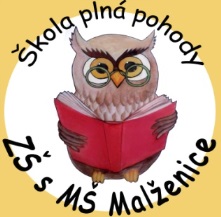 Základná škola s materskou školou919 29 Malženice 203Vec: Žiadosť o odhlásenie žiaka zo školyŽiadam o odhlásenie môjho dieťaťa .........................................................................................................................., narodeného ......................................, žiaka ....................... ročníka Základnej školy s materskou školou Malženice z tunajšej školy k ................................................................... .		                         (dátum) Moje dieťa bude navštevovať Základnú školu .......................................................................................................... .                                                                                                                   (adresa školy, do ktorej žiak nastúpi).Odôvodnenie:........................................................................................................................................................................................................................................................................................................................................................................									        .............................................V Malženiciach, ............................................					        podpis zákonného zástupcu------------------------------------------------------------------------------------------------------------------------------------------------------- Vyjadrenie riaditeľky školy:  Vedenie ZŠ s MŠ v Malženiciach berie na vedomie odhlásenie žiaka zo školy.      ______________________         podpis riaditeľky školy			